REGISTRATION NOW OPENA Quiet Walk with JesusOSL Region 2 Fall RetreatTuscarora Inn & Conference CenterMount Bethel, PAOctober 13-15, 2021Carolyn Rae, Region 2 Director “Love is Healing”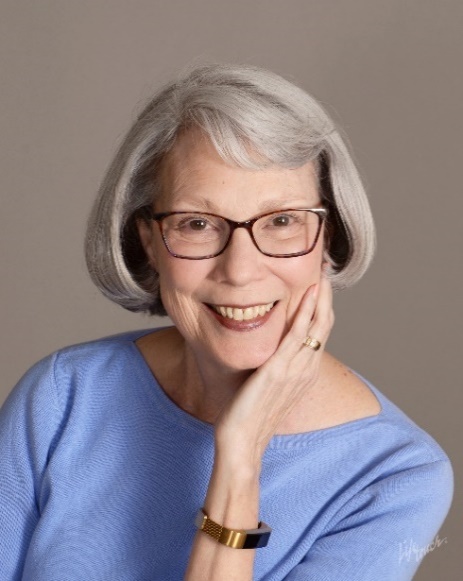 Meditations on the healing power of love.God’s Love for UsOur Love for GodOur Love for OurselvesOur Love for OthersBio –I experienced God’s presence early in life when He answered my fearful prayer with the His Peace & Love. Through the years I have grown ever closer to God as He has moved in my life in truly miraculous ways, healing and restoring me through His Love. I first became involved in the Order of Saint Luke (OSL) in the early 1990’s when my husband, Paul, and I began attending the Chevy Chase Chapter (later to become the National Capital Chapter) of OSL. During our time in this community, I have offered workshops, led prayer groups and served as a Prayer Minister at OSL events. In 2012, Paul and I moved to Winchester, VA, where no OSL chapter existed. Following the 2014 Region 2 OSL Conference, we joined with other local OSL members and helped found a new community, the Shenandoah Region Healing Community of OSL. Our healing community has already been involved in healing services in the area. We have also held several Healing Conferences. In addition, we offer healing prayer at Health Fairs sponsored by Our Health in Winchester.In 2016 I was elected and inducted as Director of Region 2 of OSL. During my time as Director of Region 2 I have led healing missions as well as speaking at healing services. In addition to my work with OSL, I have been in leadership in Bible Study Fellowship and lead my neighborhood Bible Study.OSL Region 2 Annual A Quiet Walk with Jesus Oct 13-15, 2021Tuscarora Inn & Conference Center, Mount Bethel, PA Registration Form Please complete this form and mail to arrive by Sept 15th with your payment made payable to…. Order of St Luke And mail to… Vivian Stein1113 Cherry StreetCharlottesville, VA 22902For more information or scholarship request, contact Carolyn Rae at 540-504-7260 or OSLRegion2Director@gmail.comName:	  Roommate:					Address:													Telephone:						  Email:						Conference Costs (total includes $40.00 non-refundable registration fee) Contact Vivian Stein at beancounterhelp@outlook.com or 434/760-6555 for the potential of housing refunds if needed. Room assignments will be on a first come first serve basis. We cannot guarantee housing above our reserved rooms, so sharing is suggested as well as getting your reservation in as early as possible Riverside (Single: $360, Double $280) Cottage (Single: $295, Double $230) Donation for the David Sanderlin Scholarship Fund Contribution to OSL Region 2Total Included 